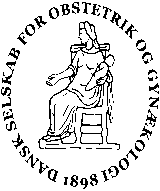 DSOGs bestyrelsesmødeVartov, Farvergade 27, København 6.maj 9:30-15:00Referent	Niels Klarskov		Ordstyrer Lise Lotte AndersenAfbud: Anna Aabakke(AA), Paul Axelsson (PA), Sarah Berg (SB). Tilstede:Annemette W. Lykkebo (AML), Tine Greve (TG), Danny Svane (DS), Lise Lotte Andersen (LLA), Anita Sylvest (AS), Britta Frederiksen-Møller (BFM), Frank Pedersen (FP), Malou Barbosa (MB), Niels Klarskov (NK). BP: Beslutningspunkt DP: Diskussionspunkt IP: Informationspunkt
ReferatGodkendelse af referat 15.april (se dropbox)Godkendt med rettelserStrategiseminar   Hotel Sinatur bookes 17-18/9.Møde fredag med efterfølgende overnatning og bestyrelsesmøde lørdag.Subspeciale-, forskning- og guideline-grupperne inviteres mhp. tilbagemeldinger samt til evaluering af om arbejdsformen fungerer og om der er hindringer og udfordringer. Strategiområder 2020-2022Subspeciale/ExpoGruppen har holdt et enkelt møde. Der er foreløbig ikke mange der har valgt at tage subspecialist-uddannelse. Svært hvordan vi kommer videre. Der skrives til subspecialistgrupperne om hvem de ønsker der skal repræsentere dem fra hvert subspeciale på strategiseminaret. TrivselDer er holdt nogle Zoom-møder for at indkredse områder, der har betydning for trivsel. Man er kommet frem til følgende emner: Tung arbejdsbelastning, indflydelse på arbejde, work-life balance, rekruttering og fastholdelse, mere ligelig kønsfordeling. Det har dog været svært at gøre arbejdet konkret og arbejdet er derfor gået lidt i stå. Det er et emne der er svært at løfte i en lille arbejdsgruppe og måske ligger arbejdet bedre i lægeforeningen eller i LOGO. Det aftales at skrive til medlemmerne om arbejdsgruppen skal nedlægges eller om der er et ønske om at fortsætte arbejdsgruppen.ForskningDer har været afholdt temadag d. 11/3 om konsortiets arbejde. Professorkollegiet har givet tilbagemelding på FYGOs forskningskampagne. Konsortiet har udtrykt ønske om at DSOG støtter og blåstempler deres arbejde.GuidelineDer er sendt spørgeskemaer ud til alle afdelinger i landet angående guidelinearbejde. Der er kommet 60 tilbagemeldinger.Følgende spørgsmål blev stillet: Har du deltaget i guideline, har du været tovholder, fik du fri med løn.Som grund til ikke at deltage i guideline arbejdet blev givet: at man ikke havde tid nok eller ikke følte sig faglig kvalificeret. Stort set alle der svarede havde ikke fået fri med løn.En vigtig grundt til ikke at få fri med løn er at mange ikke spørger lederen om dette. Mange var glade for at der blev sat fokus på problemstillingen. Nogle meldte tilbage at de fandt det problematisk at spørgeskemaerne ikke var anonymiseret, da de blev indsamlet per mail.Svarene sendes til bestyrelsen når de er samlet og et kondensat lægges på hjemmesiden.Det foreslås at anbefale at tovholdere får fri med løn 1-2 dage til fysiske møder og 1-2 dage til sammenskrivningen af guidelinen. Det aftales at lave et brev som tovholdere kan vise til den ledende overlæge, dette skal dog først forbi LOGO.Eva Dreisler har afløst Jeppe Schroll som formand for den gynækologiske styregruppe. UddannelseGruppen har mødt modstand og frustration fra undervisningsudvalget. Der har været utilfredshed med at der var lavet ny gruppe og man følte sig forbigået. Opgaven ligger i undervisningsudvalget Da der allerede er tæt kontakt imellem DSOG-bestyrelsen og undervisningsudvalget idet formanden for undervisningsudvalget er med i bestyrelsen og derfor høres hver gang aftales det at nedlægge gruppen.Evaluering af forårsmødetDer har været mange positive tilbagemeldinger.Teknikken fungerede godt. Nogle oplevede at det hakkede, men dette skyldes det lokale internet. Videoen fra mødet redigeres og lægges op på DSOGs hjemmeside.Hvis generalforsamlingen skal holdes virtuelt igen, skal revisorerne have et individuel link til generalforsamlingen.  Det aftales at der skal være flere tilbagemeldinger fra arbejdsgrupperne når vi er fysisk samlet igen. Det aftales at fastholde princippet om at medlemmer ikke får honorarer, mens ikke-medlemmer for sv.t. Lægeforeningens takst.Lørdagens program 2022Horsens og Randers udpeges til at stå for lørdagens program. Tine skriver til afdelingerne.KonsortietAML har modtaget uddrag af referat ift. de punkter der vedrører DSOGs bestyrelse. Konsortiet har et ønske om mere støtte fra DSOGs bestyrelse. Det diskuteres hvordan DSOGs bestyrelse kan understøtte konsortiets arbejde.Prioritering/strategi for budgetposten ”nye aktiviteter i 2021” (DP)Der foreslås at man kan søge om penge til et produktionsselskab, som kan producere video fra møder, som kan gøres tilgængelig for medlemmerne. Herudover kan der laves podcasts. Løbende ansøgninger til bestyrelsen, bestyrelsen prioriterer løbende. Man kan ikke få støtte til aktiviteter som dækkes af NFOG fonden. Synliggørelse af forskning på hjemmesiden – hvilke projekter? (BP)Ph.d-forsvar og tiltrædelsesforelæsninger kan annonceres i kalenderen på DSOGs hjemmeside. Ph.d.-studerende og professorer skal selv gøre opmærksom på det. MB snakker med PA. Uden for bestyrelses regi arbejdes der på et nyt dansk gynækologi og obstetrik tidsskrift (Danish Journal of Obstetrics and Gynecology, DJOG).Nyt fra (IP)FYGO	Der er afholdt årsmøde med god tilslutning og kampvalg til bestyrelsen. PA og SB er fortsat repræsentanter i DSOGs bestyrelse.UU UU har holdt konstitueret møde og AA er fortsat formand.EFU	Der har været afholdt møde d. 27/5. Efterårsmødet planlægges. Der mangler et centralt overblik over hvem der er i gang med subspecialiseringsuddannelse. Der er gjort reklame for subspecialiseringsuddannelsen ved flyers og plakater som er sendt til afdelingerne.Praktiserende gynækologerIkke nogen bestyrelsesmøder siden sidst. 1½ ydernumre finansieres i Region Syd ved at opgaver lægges ud fra Hospital til praksis. Der arbejdes på bedre speciallægedækning i hele landet. En mulighed er satellit-praksis med samarbejde i sundhedshuse. Kassereren Regnskabet skal underskrives elektronisk. Kasserer afventer fortsat regnskabet fra revisor. Hindsgavl styregruppen har bedt om at få opgraderet Dropbox, det aftales at de selv skal stå for dette inden for det budget der er givet til styregruppen. WebmasterenModtager gerne gode ideer til forbedringer af hjemmesiden hvis der er ønsker.Videnskabelig sekretærDer har været forslag fra professorkollegiet om at nye professorer får lov at holde kort præsentation til forårsmødet. Expo har ligeledes udtrykt ønske om at nyuddannede eksperter får kort præsentation til at fortælle hvad de er blevet eksperter i. Forslag om at forårsmødet skal handle om overbehandling og overdiagnostik. Mulige foredragsholdere kunne være Rikke Helmig (GBS profylakse i obstetrikken), Tina Futtrup/Susanne Axelsen (Vision bag vælg klogt), Overdiagnostik i Føtalmedicin, Ultralyd i gyn praksisOrganisatorisk sekretær  
Hindsgavl forsøges booket til årsmøde 2023, 21.-22. aprilNyt fra formanden inkl NFOG, FIGO, EBCOGDer har været høring med Magnus Heunicke og deltagelse af Danske Regioner, Mødreforeningen, Jordemoderforeningen og DSOG. Der er sendt brev til Sundhedsministeren (5/5-2021) hvor der blev gjort opmærksom på høring om svangreomsorgen. Kom oprindeligt tilbage med svar om at ændringer skal være udgiftsneutrale.Der har været afholdt møde med ”forældre og fødsel”. Mødet var positivt med god dialog.Afholdt NFOG-møde 26.-27. april. D. 16. juni er der generalforsamling I NFOG kl. 16-17.30. Danmark har 5 stemmer. Da AML ikke kan stemme skal i alt 6 fra bestyrelsen deltage for at vi kan udnytte alle vores stemmer. Det aftales at ud over AML deltager DS, LLA, TG, MB og NK.Møde ifm. FIGO i København bliver nok ikke til noget, idet det vil kræve fuldt tilmeldingsgebyr til FIGO-kongressen.Nordiske guideline arbejde fortsætter. Niels Ulbjerg stopper og der skal findes ny dansk repræsentant. Der laves opslag på hjemmesiden.AOGS forventes at blive ”open acces journal” i 2022. Impact factor forventes at ligge omkring 3 for 2020.Sundhedsstyrelsen har inviteret til workshoppen ”Sundhed første 1000 dage i livet” 2. juni. Søren Lunde træder ud af DGCG og der ønskes ny repræsentant. Der laves opslag på hjemmesidenNyt fra næstformanden (IP)Der arbejdes på program til symposiet ”Kulturen i fødselshjælpen”. Man er ved at finde emne og foredragsholdere. Symposiet afholdes 13. oktober.EvtNæste møde: Kolding 11. juni. Lone Hvidman inviteres til mødet.